ПЛАН МЕРОПРИЯТИЙ, 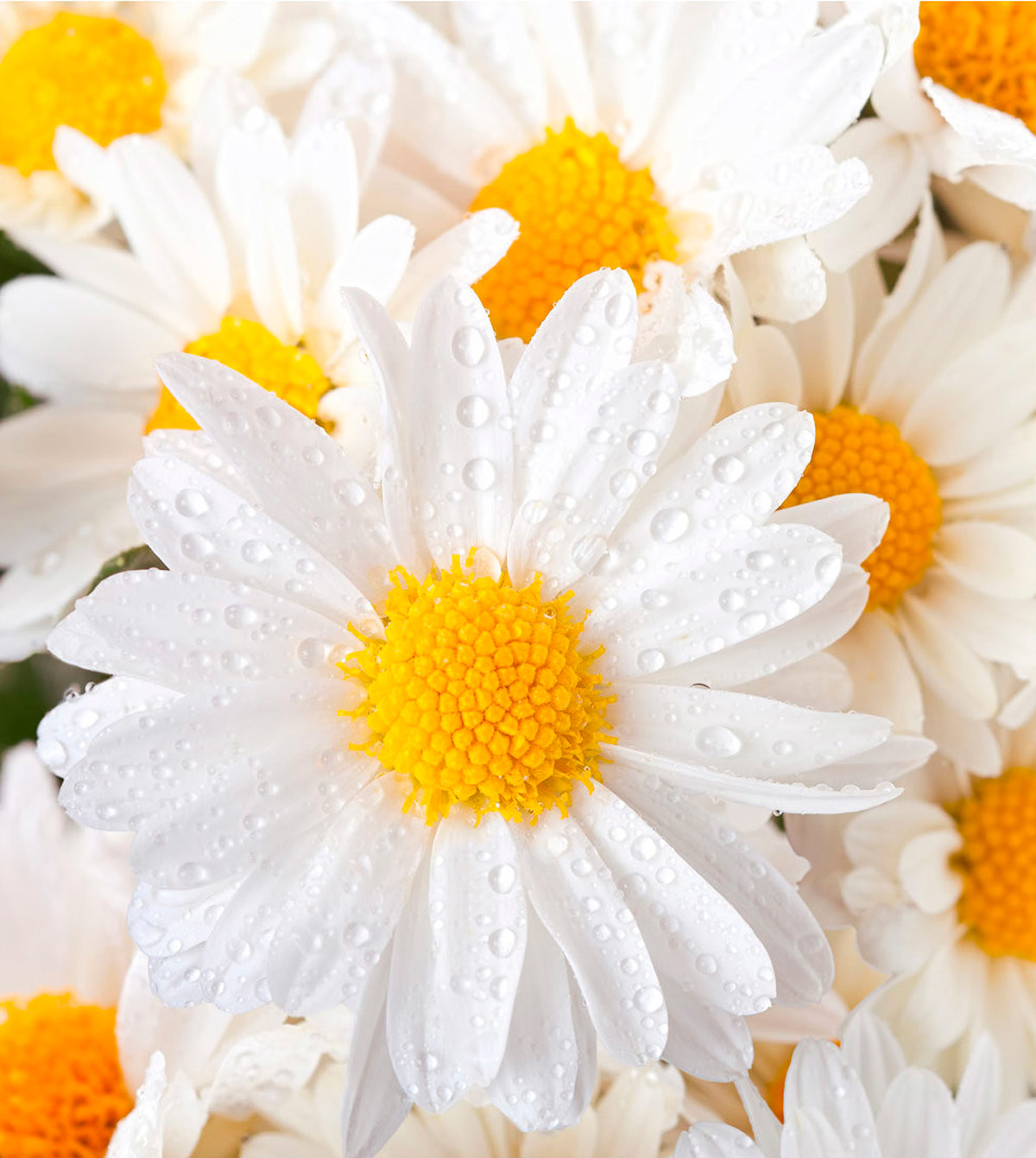 ПОСВЯЩЕННЫХ ДНЮ СЕМЬИ, ЛЮБВИ И ВЕРНОСТИ – 8 ИЮЛЯ 2020 ГОДА№п/пНазвание организации, клубаМероприятиеМесто проведенияДата,время1МАУДО «ЦРТДиЮ»«Я рисую семью» - дистанционный конкурс рисунков, посвященный Дню семьи, любви и верностиул. Центральная,13Дистанционно:https://vk.com/id566660399,https://www.instagram.com/centrorenburg06.07.20202МАУДО «ЦРТДиЮ»«Береги, мой друг, семью  –крепость главную твою» –  праздничная программа, посвященная Дню семьи, любви и верности(танцевальные флешмобы, чтение стихотворений, исполнение песен)Дистанционно:https://vk.com/id566660399,https://www.instagram.com/centrorenburg08.07.20203МАУДО «ЦРТДиЮ»«Моя семья – счастливые моменты» – фото-конкурс в рамках Дня семьи, любви и верностиДистанционно:https://vk.com/id56666039908.07.20204МАУДО «ЦРТДиЮ»,детский клуб «Чайка»«Белая ромашка»  –праздничная программа, посвященная Дню семьи, любви и верности (конкурс рисунков, чтение стихотворений, флешмобы)Беляевская, 63 Дистанционно:https://ok.ru/video/200485785053408.07.20205МАУДО «ЦРТДиЮ»,детский клуб «Пионер»«А любовь остается жить» фотовыставка коллажей, рисунков, видеосюжетов ко Дню семьи, любви и верностипр. Гагарина, 25Дистанционно:https://www.instagram.com/pionerdetskiyclubhttps://vk.com/club178249585https://vk.com/club15416717808.07.20206МАУДО «ЦРТДиЮ»,детский клуб «Пионер»«Семья – волшебный символ жизни» – праздничная программа, посвященная Дню семьи, любви и верностипр. Гагарина, 25Дистанционно:https://www.instagram.com/pionerdetskiyclub08.07.20207МАУДО «ЦРТДиЮ»,детский клуб «Исток»«Отдыхаем всей семьей»– спортивно-развлекательная программа,посвященная Дню семьи, любви и верностиул. Восточная, 1аигровая площадка рядом с клубом08.07.20208МАУДО «ЦРТДиЮ»,детский клуб «Исток»«Отдыхаем всей семьей» – праздничная программа, посвященная Дню семьи, любви и верности:- фотомарафон;- мастер-класс по изготовлению панно «Ромашки»;- мастер-класс «Семейный оберег»;- кинозал «Фильмы детства».ул. Восточная, 1аДистанционноhttps://vk.com/club19574252408.07.202011.00